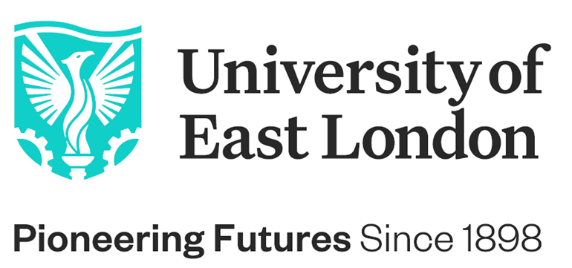 JOB DESCRIPTIONJob Title: 		Financial Accountant – Treasury & CapitalSchool:		FinanceLocation:		DocklandsGrade:			FResponsible to:	Associate Director of Financial OperationsResponsible for:	Up to two Assistant Accountants or Accounts AssistantsLiaison with: 	Finance teams, university staff, external stakeholders such as auditors, financial institutions, advisors, and business partnersNever Not Moving ForwardBuild your career, follow your passion, be inspired by our environment of success #BeTheChangeThe University of East London is one of the most diverse and vibrant universities in the global capital. Our pioneering and forward-thinking vision is making a positive and significant impact to the communities we serve, inspiring both our staff and students to reach their full potential.  Born in 1898 to serve the skills needs of the 2nd industrial revolution, the University of East London has commenced Year 3 of its transformational 10-year Vision 2028 strategic plan led by our Vice-Chancellor & President, Professor Amanda Broderick, to advance Industry 4.0 careers-1st education. We have a clear route-map to provide a springboard for the jobs and opportunities of the future; drive diversity in the 4.0 talent pipeline - working in partnership to promote talent wherever it is found; and to create an inclusive and sustainable, green future. We are looking for forward-thinking, innovative, curious, high-energy, self-aware people who are passionate about making a positive difference and who will thrive in an inclusive and diverse University community who are never not moving forwards.  As one of the most socially inclusive and international Universities and comprising one of the most diverse staff populations in the UK (50% of our professoriate identify from black or minority ethnic backgrounds), we are hugely proud of our track record in reducing inequalities (ranked 1st in the UK & 2nd globally, Times Higher Education Global Impact Rankings, 2020) and our commitment to equality, diversity and inclusion is at the heart of Vision 2028.  We are building an environment of success where colleagues are supported to achieve, and our community can flourish and thrive. We are an accredited Investors in People Award Institution and have achieved the Investors in People Health and Wellbeing Award. With Athena Swan Awards and being one of a small number of universities to have achieved the Race Equality Charter Award, we continue our journey to address and reduce barriers to opportunity. So, if you are looking to build your career in a dynamic, inclusive, and performance-focused team and are inspired by our environment and drive for success, we want you to apply to join the University of East London. We are looking for inspirational individuals who have a passion to make a positive difference to people and planet, creating a more sustainable future for everyone.  THE DEPARTMENT:The University of East London Finance department aims to help and support colleagues and students with financial information and advice. We manage the University's financial matters and ensure the business aspect of the University works smoothly and efficiently. Through financial management and budgeting we ensure that UEL has the financial resources in place to invest in the future and to deliver the Vision 2028.The role of Finance is to provide a comprehensive range of financial services to the University to cover all aspects of financial compliance and proactive financial support to Schools, Services, staff, and students thereby ensuring value for money in the widest sense is achieved.The team are expanding to match the growth and ambition of the University and as a result three new Financial Accountant posts have been createdJOB PURPOSE:The group of three Financial Accountants are the key positions within the Finance Section, taking the professional lead on the production of group financial statements including the consolidation of subsidiary undertakings and joint ventures, balance sheet reporting, cash flow management, project appraisal and capital expenditure. The roles are also responsible for ensuring that the University’s financial procedures and policies are understood and adhered to, and, in particular, those related to taxation.While the three roles the same basic responsibilities and requirements, each individual role has a specialist area of focus.The University has embarked on the road to implement a new financial management system, and the post holder will be expected to play a proactive role in developing reports and processes to enhance month- and year-end routines and quality of financial data.MAIN DUTIES AND RESPONSIBILITIES: GeneralMonitor financial processes and controls as required to ensure that they are adequate and effective, making suggestions for improvements if required.Keep abreast of changing accounting guidance, standards, and practice, and working with the Head of Financial Accounts and the Associate Director Financial Operations to ensure the changes are appropriately applied.Represent the University at internal and external meetings or events as required.To work in accordance with and promote the University’s Equality and Diversity policies Line management of staff is to be determined. Specific – Capital & Treasury managementThis post has specific focus on capital and treasury management.  The post holder is responsible for supporting the University’s capital investment programme and for the specific financial advice to a wide range of schools and services on issues related to capital investment and treasury management. They will be responsible for capital and cash flow reporting. The post will be reviewing the key drivers for capital projects and budgets, projects plans, types of costs, and, essentially, owning the capex budgeting and forecasting processes including monthly and quarterly reporting. Develop rigorous and timely cash flow forecasting procedures and reports: prepare the yearly Cash Flow forecast for the University and its subsidiaries: UEL subsidiary Knowledge Dock (UEL) Ltd and UEL Professional Services Ltd.Proactive planning and management of cash position and financing facilities to ensure that the University and its subsidiaries have sufficient funds to meet its operational needs; and that update-to-date daily cash flow information is available for the Associate Director Financial Operations and Head of Financial Accounts.Review and authorise electronic transfers (CHAPS/BACS) on Barclays.Net.Liaise with the University’s Client Service Executive Team at Barclays Bank on operational issues.Ensure the proper day to day administration of control and authorisation mechanisms for Treasury activities such as maintaining the ‘Bank Mandate’.Develop and operate accounting for endowments and investments, monitoring investment performance, making proposals on change, ensuring compliance with accounting standards.Undertake all accounting and administration associated with University’s loans and other credit arrangements and hedging instruments.Developing balance sheet reporting, ensuring that all accounts are ‘owned’ and promoting ways to monitor and improve the management and reconciliation of working capital.Responsible for providing insight across large and complex capital budgets and the complete and accurate recording of the monthly capital expenditure.Using data from the capital programme, to generate and update revenue budgets relating to annual depreciation charges and capital grants released in line with University’s accounting policies and providing this information to services stakeholders for budgetary purposes.Reporting to OfS, UKRI and other funders on capital spend in line with funders requirements. Be involved with the maintenance of the Fixed Asset Register, and the Capital Grants and Gifts Register, ensuring that appropriate accounting entries are reflected in the University’s accounts for capitalised expenditure, receipt, and release of capital grants. Contribute to the development and operation of appropriate capitalisation policies. Any other duties that may be required by the Director of Finance or Associate Director Financial Operations. These duties are a guide to the work that the post holder will initially be required to undertake and may be changed from time to time to meet changing circumstances. This document does not form part of the contract of employment.PERSON SPECIFICATIONEDUCATION, QUALIFICATIONS AND ACHIEVEMENTSEssential criteria:A CCAB professional accountancy qualification or have made substantial progress towards such a qualification; Desirable criteria:Experience in the UK higher education sector or similar complex environment.OTHER ESSENTIAL CRITERIA:Knowledge and Experience Relevant up to date accounting knowledge and ability to apply to the situations, understanding of financial reporting standards and in responding to external audit requests and queries. Experience of accounting and reporting capital expenditure and treasury processes. Excellent IT skills, expert spreadsheet skills, a working knowledge of Microsoft Office applications and competence in using ERP systems. CommunicationExcellent influencing and communication skills and ability to negotiate with stakeholders.   (A/I).Ability to relate complex financial issues and models to non-finance staff in clear and concise ways (A/I).Planning and OrganisingAbility to recognise and resolve conflicting priorities (A/I).Ability to work to demanding deadlines and with a high degree of accuracy and discretion (A/I). Teamwork and MotivationAbility to train staff on financial and financial system matters. Ability to lead, giving expert advice and offering support and guidance, to allocate, coordinate and supervise tasks, combined with experience of motivating others to deliver goals, objectives and agreed service levels. (A/I).Liaison and NetworkingAbility to collaborate efficiently with other staff with either a financial or non-finance background and to build trusted and effective relationships with senior stakeholders (A/I).Service DeliveryAbility to manipulate large volume of data and experience of carrying out detailed analysis of data, especially during the year end to provide the results to external auditors and senior management (A/I).Analysis, Initiative and Problem SolvingConsiderable personal initiative and strong interpersonal skills (A/I).Other Essential CriteriaCommitment to and understanding of equal opportunities issues within a diverse and multicultural environment (A/I).Criteria tested by Key: A = Application form        C = Certification        I = Interview          T = Test